Персональные данные выпускника:ФИО: Овсянникова Екатерина Сергеевна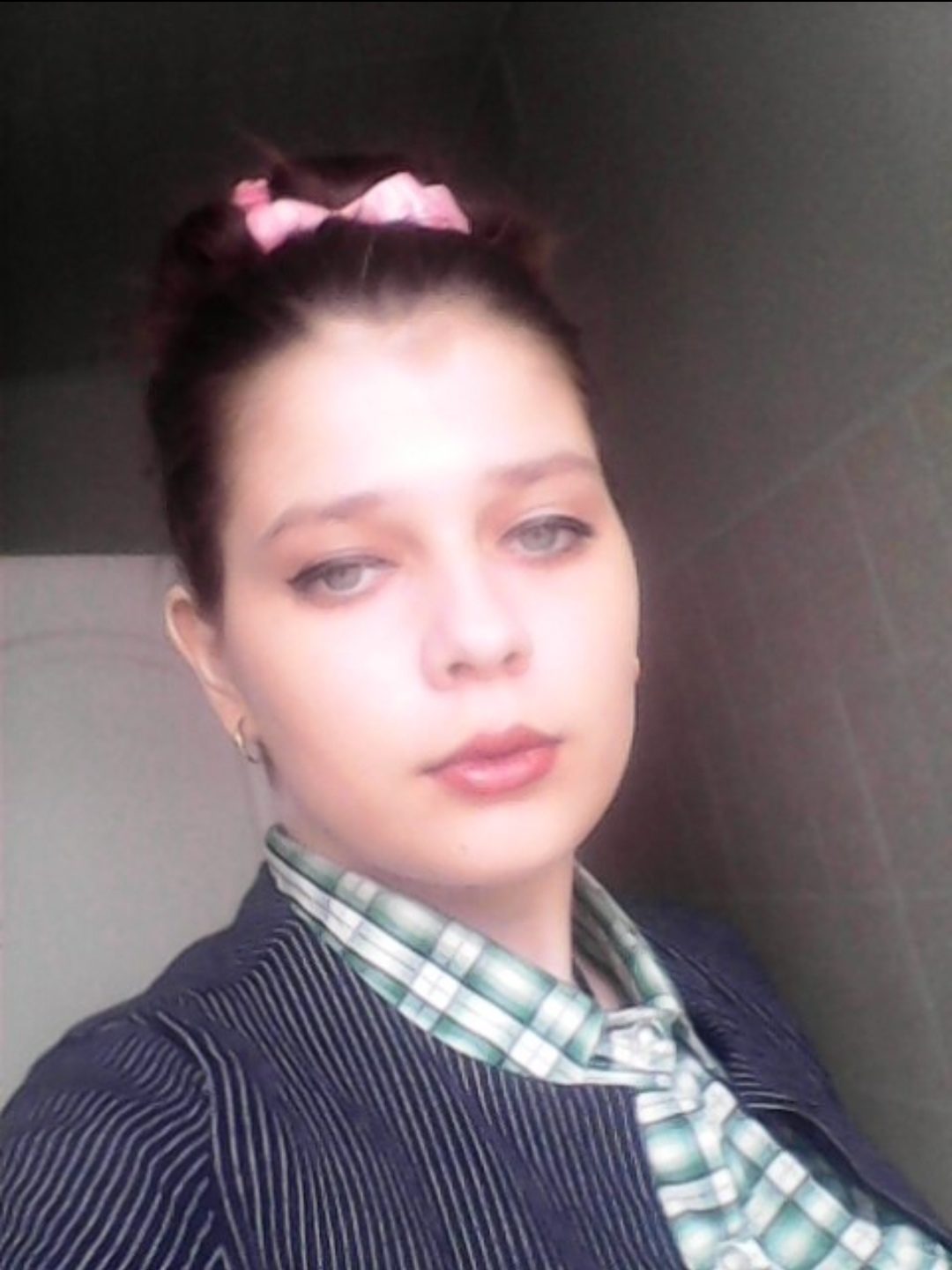 Дата рождения: 03.09. 2001г.Адрес проживания: Свердловская область, г. БогдановичТелефон: +7 952-148-12-67Адрес эл. почты: owsyannikovae@yandex.ruУчебное заведение:ГАПОУ СО «Богдановичский политехникум»Профессия: ПарикмахерДостижения:2018 год – Диплом за II место «Во власти красоты» XVIII Евро-Азиатского Чемпионата в номинации «HAIR TATTOO»2018 год – Диплом за VIII место  «Во власти красоты» XVIII Евро-Азиатского Чемпионата в Полном Модном образе.2018 год – Диплом «Во власти красоты» XVIII Евро-Азиатского Чемпионата в Детском Модном образе.2018 год – Сертификат II открытого фестиваля причесок «Девичья краса»2018 год - Грамота за I место во II открытом фестивале причесок «Девичья краса»2019 год – Диплом за I место «Во власти красоты» XVIII Евро-Азиатского Чемпионата в номинации «HAIR TATTOO»Дополнительные сведения:Муниципальное бюджетное образовательное учреждение дополнительного образования детей «Детская школа искусств» города Богданович, направление «Изобразительное искусство». Владение программами: Paint, Adobe PhotoshopХобби:Рисунок; Живопись; Композиция; Скульптура; История искусств; ДПИ-Декоративно-прикладное искусство; Компьютерная графика.О себе: Целеустремленность, находить общий язык, весела, спокойная, добрая, творческая, мечтательная.Жизненное кредо:«Делай только то, что ты действительно хочешь. Мечты всегда сбываются, просто верь в себя».Согласие субъекта персональных данных на обработку его персональных данныхДиректору ГАПОУ СО «Богдановичский политехникум»С.М. Звягинцевуот _Овсянниковой Екатерины___________________Сергеевны___________________(ФИО обучающегося)Я, __Овсянникова  Екатерина Сергеевна,______________________________________________________________________________________________________________________ ,в соответствии со статьей 9 Федерального закона от 27 июля 2006 года N 152-ФЗ "О персональных данных"  даю согласие на обработку следующих сведений, составляющих мои персональные данные, а именно:фамилия, имя, отчество; дата и место рождения;номер телефона;адрес электронной почты;образовательное учреждение и его адрес;дополнительные сведения.Согласен на совершение оператором обработки персональных данных, указанных в данном документе, в том числе на сбор, анализ, запись,. Систематизацию, накопление, хранение, уточнение (обновление, изменение), извлечение, использование, распространение, обезличивание, блокирование, удаление, уничтожение персональных данных.В целях информационного обеспечения согласен на включение в общий доступ на сайте ГАПОУ СО «Богдановичский политехникум» в сети «Интернет».Согласен на публикацию резюме на официальном сайте ГАПОУ СО «Богдановичский политехникум» в сети «Интернет».Права и обязанности в области защиты персональных данных мне известны.  С юридическими последствиями автоматизированной обработки персональных данных ознакомлен(а).Подтверждаю, что с порядком отзыва согласия на обработку персональных данных в соответствии с п.5 ст. 21 ФЗ № 152 от 27.07.2006 г. «О персональных данных « ознакомлен(а). «25» мая 2020 г.Овсянникова Екатерина Сергеевна/